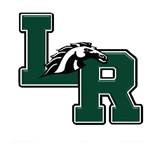 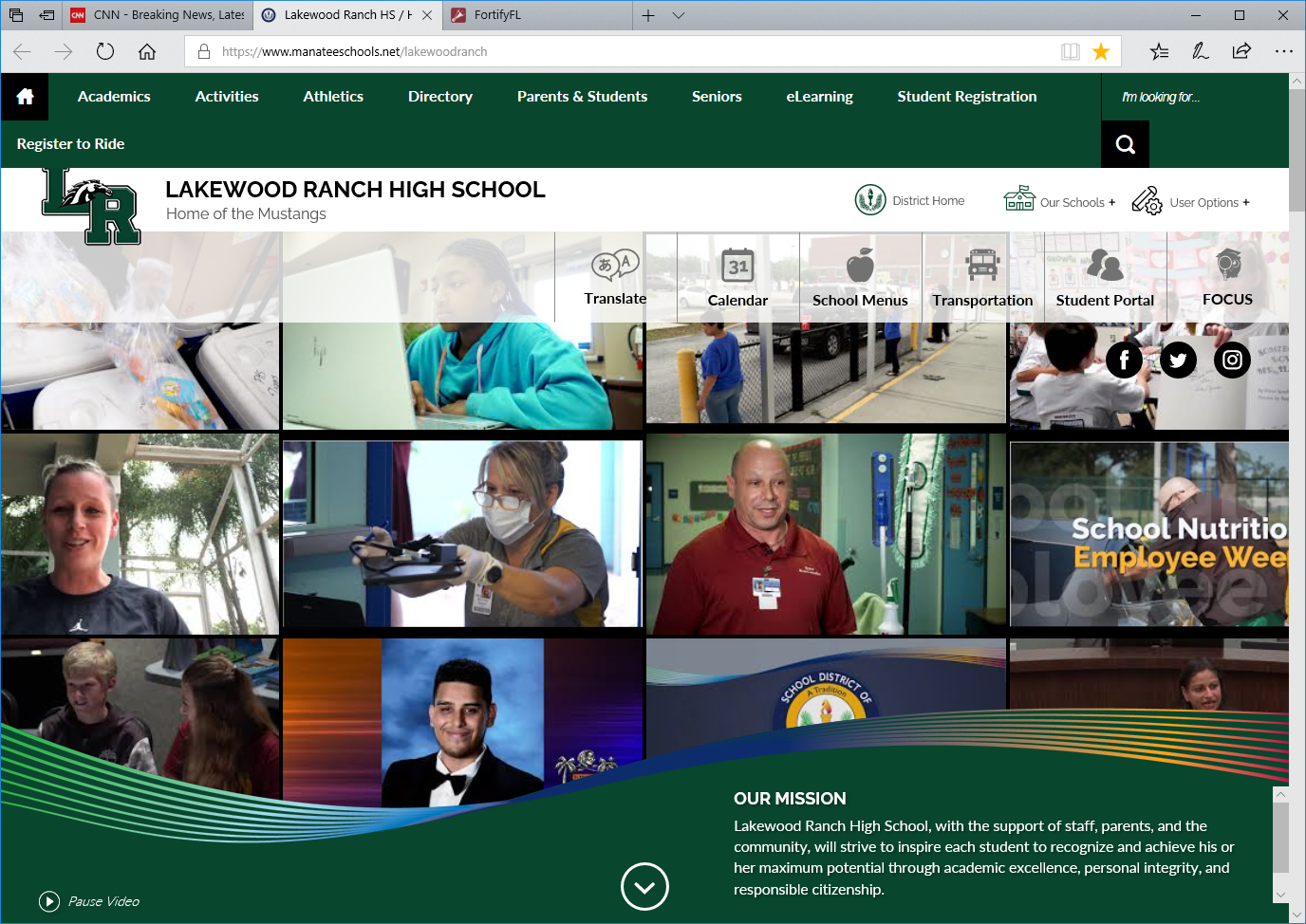 Lakewood Ranch maximizes opportunities to communicate with families toward increased involvement by utilizing various technology including a well-developed website that launches with the school’s mission and vision statements.Connect Ed – automated voice messaging system.Mustangs Ahead – Online newsletter.The Loop – Online Parent/Parent communication.LRHS Parent AssociationSAC